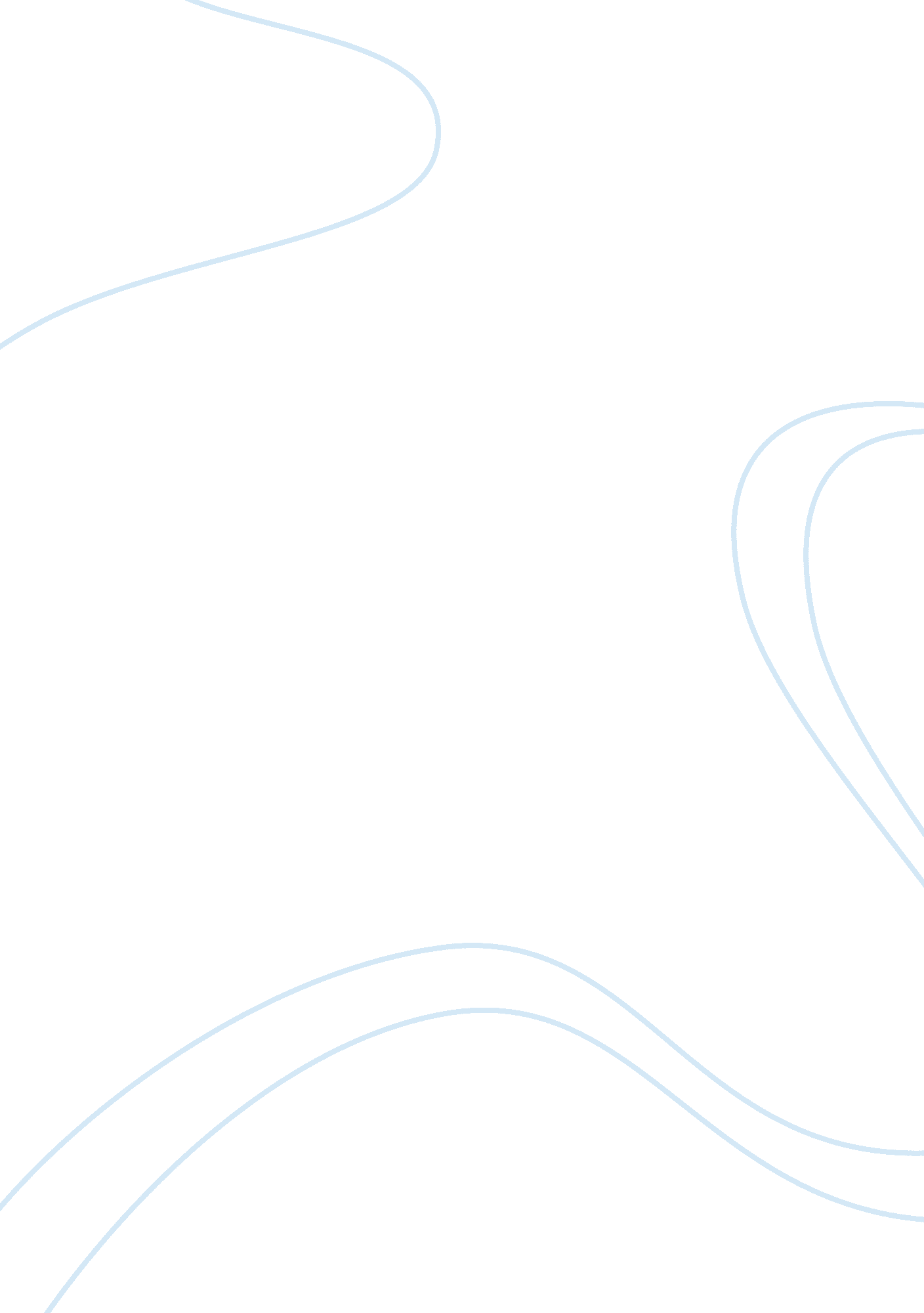 The different factors of social control: the social actions of the individual in ...Science, Social Science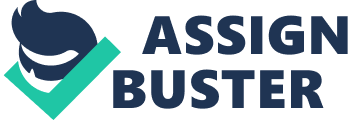 Despite the fact that my friends are considered as one of the influential factors in my life, my family proves to be the first and most influential of the factors for the fact that they are the people whom I shared the most susceptible times of my life. My family was the first group of people that I have met since my birth and they are the people that I have known the longest. Despite the fact that my friends are considered as one of the influential factors in my life, my family proves to be the first and most influential of the factors for the fact that they are the people whom I shared the most susceptible times of my life. My family was the first group of people that I have met since my birth and they are the people that I have known the longest. 

At a young age, being conscious of the things around you are one of the things that cannot be instantly achieved as our consciousness as kids are not yet sturdy.  It was only around my teens when I have understood the exertion of some social control factors as a child. Only with an earnest amount of consciousness and awareness will someone realize the reason for previous events. At present, my family still holds the most authority of influence on my character and behavior. I am blessed to have a family who had made it an effort to mold me into the person that I am today—hard-working, diligent, and resourceful. 